Разработаны: Бабойть Елена Антоновна, учитель истории, государственное учреждение образования «Сольская средняя школа», районная творческая группа учителей историиБилет № 1.2. Практическое задание. Становление государственного суверенитета Республики БеларусьИсточник 3. Декларация о государственном суверенитете Белорусской ССР от 27 июля 1990 г.«Верховный Совет Белорусской Советской Социалистической Республики, выражая волю народа Белорусской ССР… торжественно провозглашает полный государственный суверенитет Белорусской ССР как верховенство, самостоятельность и полноту государственной власти республики в границах ее территории, правомочность ее законов, независимость республики во внешних отношениях и заявляет о решительности создать правовое государство. Статья 1. Белорусская Советская Социалистическая Республика — суверенное государство, утвердившееся на основе осуществления белорусской нацией её неотъемлемого права на самоопределение, государственности белорусского языка, верховенства народа в определении своей судьбы… Статья 2. Граждане Белорусской ССР всех национальностей составляют белорусский народ, являющийся носителем суверенитета и единственным источником государственной власти в республике…»На основе представленных материалов ответьте на вопросы:1. Кто, согласно Декларации о государственном суверенитете Белорусской ССР, провозглашался носителем суверенитета и единственным источником власти?2. Определите, в чем заключался государственный суверенитет БССР. 3. На основании исторических источников определите название нового межгосударственного объединения и стран-учредителей этого объединения.4. Объясните причинно-следственную связь между распадом СССР и созданием Содружества Независимых Государств. Какую роль в этом сыграло Беловежское соглашение?СсылкиИсточник 1. Фотография «Л.М.Кравчук, С.С.Шушкевич, Б.Н.Ельцин.8 декабря 1991 г.»Источник 2. Почтовая марка Беларуси, посвященная 25-летию создания СНГ.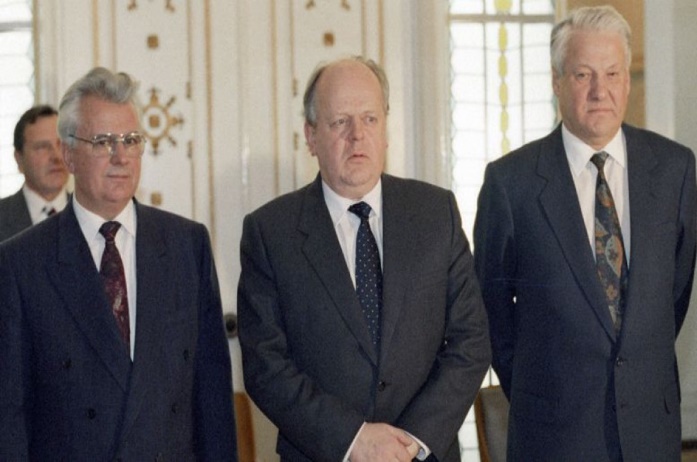 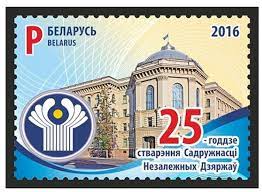 №/пИсточник информацииОткуда взять источник1Фотография «Л.М.Кравчук, С.С.Шушкевич, Б.Н.Ельцин 8 декабря 1991 г.»8 декабря — Беловежская пуща [Электронный ресурс] – Режим доступа:https://rabkor.ru/columns/editorial-columns/2014/12/08/8-of-december/ – Дата доступа: 14.12.20222Почтовая марка Беларуси, посвященная 25-летию создания СНГ.Садружнасць Незалежных Дзяржаў [Электронный ресурс] – Режим доступа:http://surl.li/ecqqh – Дата доступа: 14.12.2022